English 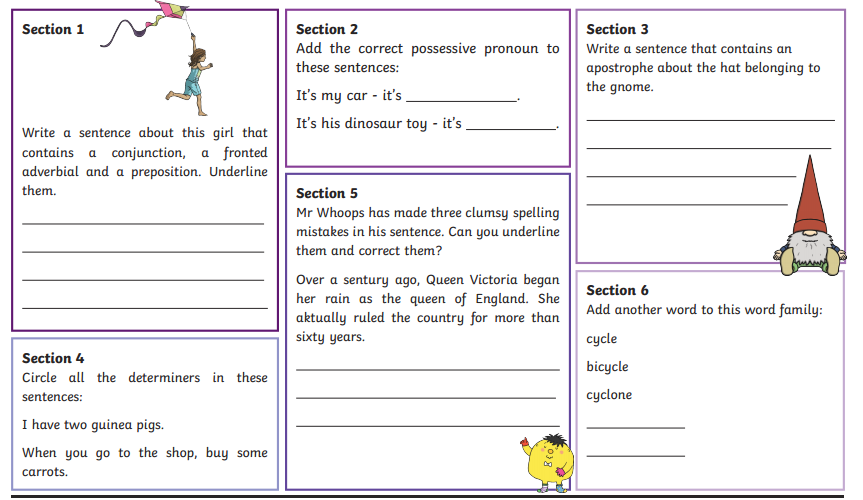 Extension 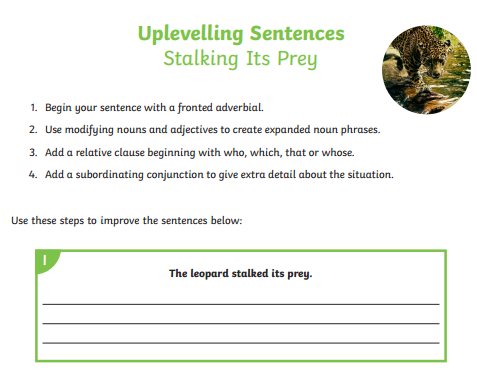 